CURRICULAM VITAECAREER OBJECTIVEHave extensive experience in Sales and target handling. People management , great convincing and marketing skills. With knowledge and skills in owned Business, I will contribute to the success of the organization and to secure a challenging position where I can contribute my skills to the best of my company.ACADEMIC QUALIFICATIONMatriculation		:	Secondary Examination from National Open University in 2001.Senior Secondary		:	Senior Secondary Examination from Open University in       2003.Graduation			:	B.A from Chaudhary Charan Singh University in 2006.WORK EXPERIENCEDWorked as a Marketing Executive with Health Care Consumer Co-operative from Nov2003 to Dec 2006.Job Profile : To communicate with target audience & managing customer relationship.: Promote the sales of company & put my best efforts to achieve the targets.Worked as a Construction Supervisor with Jindal Construction from Feb 2007 to Dec 2008.Job Profile: To monitor material & labour: To coordinate with managers, workers & managers.Worked as a Government Contractor in Railways from Mar 2009 to Feb 2012.Job Profile: Undertaking technical & feasibility studies including site investigations.: making sure the project complies with legal requirements.: managing budgets & project resourcesWorking as a Real Estate Agent from May 2013 till date.Job Profile: Provide guidance & assist seller/buyers in marketing/purchasing property for the right price under the best terms: Display & market real property to possible buyers: Maintain & update listings of available propertiesPERSONAL DETAILSDate of Birth		:  21 may 1984Marital Status		:  MarriedLanguage known	:  English & HindiJob Seeker First Name / CV No: 1830372Click to send CV No & get contact details of candidate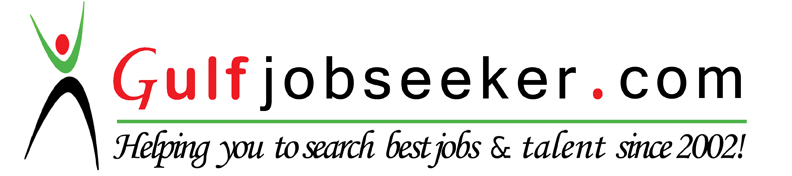 